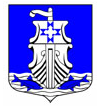 Совет депутатовмуниципального образования«Усть-Лужское сельское поселение»Кингисеппского муниципального районаЛенинградской области(четвертого созыва)РЕШЕНИЕот 07 июня 2024 года № 360Рассмотрев заявление депутата Совета депутатов муниципального образования «Усть-Лужское сельское поселение» Кингисеппского муниципального района Ленинградской области четвертого созыва Алексеевой Анастасии Игоревны,  руководствуясь  п.2 ч.10 ст.40 Федерального закона от 06.10.2003г. №131-ФЗ «Об общих принципах организации местного самоуправления в Российской Федерации», ст.30 Устава муниципального образования «Усть-Лужское сельское поселение» Кингисеппского муниципального района Ленинградской области, Совет депутатов муниципального образования РЕШИЛ:Досрочно прекратить с 07.06.2024 года полномочия депутата муниципального образования «Усть-Лужское сельское поселение» Кингисеппского муниципального района Ленинградской области четвертого созыва по избирательному округу № 8 Алексеевой Анастасии Игоревны, в связи с отставкой по собственному желанию (заявление прилагается).Считать 07 июня 2024 года днем прекращения полномочий депутата муниципального образования «Усть-Лужское сельское поселение» Кингисеппского муниципального района Ленинградской области четвертого созыва по одномандатному избирательному округу №8.Настоящее решение подлежит официальному опубликованию в средствах массовой информации – на сайте «Леноблинформ» и на официальном сайте МО «Усть-Лужское сельское поселение», а также в газете «Восточный Берег».Настоящее решение вступает в силу с момента принятия.Направить настоящее решение в Избирательную комиссию муниципального образования «Кингисеппский муниципальный район» Ленинградской области.Контроль за исполнением настоящего решения оставляю за собой.Глава муниципального образования «Усть-Лужское сельское поселение»			      Н.С. МиркасимоваО досрочном прекращении полномочий депутата Совета депутатов муниципального образования «Усть-Лужское сельское поселение» Кингисеппского муниципального района Ленинградской области четвертого созыва по одномандатному избирательному округу №8 Алексеевой Анастасии Игоревны